Bulletin / Banner Change Transmittal Form[X]	Undergraduate Curriculum Council  [ ]	Graduate CouncilSigned paper copies of proposals submitted for consideration are no longer required. Please type approver name and enter date of approval.  Email completed proposals to curriculum@astate.edu for inclusion in curriculum committee agenda. 1.Contact Person (Name, Email Address, Phone Number)2.Proposed Change3.Effective Date4.Justification – Please provide details as to why this change is necessary. The Interdisciplinary Family Studies Minor has not been revised since it was created (prior to 2012). There are several classes we would like to add or remove as requirements and elective options to better suit the changing needs of our students (see points above).  The changes have been vetted and decided upon by the Title-IV-E Academic Partnership in Public Child Welfare Committee, which is comprised of Joanna Grymes (Early Childhood Education), David Saarnio (Psychology), Karen Fullen (Social Work), Rejoice Addae (Social Work), and myself, Sarah Kendig (Sociology/Criminology). Bulletin ChangesUndergraduate Bulletin 2018-2019, p. 251.Minor in Interdisciplinary Family StudiesFor Academic Affairs and Research Use OnlyFor Academic Affairs and Research Use OnlyCIP Code:  Degree Code:Department Curriculum Committee ChairCOPE Chair (if applicable)Department Chair: Head of Unit (If applicable)                         College Curriculum Committee ChairUndergraduate Curriculum Council ChairCollege DeanGraduate Curriculum Committee ChairGeneral Education Committee Chair (If applicable)                         Vice Chancellor for Academic AffairsInstructions Please visit http://www.astate.edu/a/registrar/students/bulletins/index.dot and select the most recent version of the bulletin. Copy and paste all bulletin pages this proposal affects below. Follow the following guidelines for indicating necessary changes. *Please note: Courses are often listed in multiple sections of the bulletin. To ensure that all affected sections have been located, please search the bulletin (ctrl+F) for the appropriate courses before submission of this form. - Deleted courses/credit hours should be marked with a red strike-through (red strikethrough)- New credit hours and text changes should be listed in blue using enlarged font (blue using enlarged font). - Any new courses should be listed in blue bold italics using enlarged font (blue bold italics using enlarged font)You can easily apply any of these changes by selecting the example text in the instructions above, double-clicking the ‘format painter’ icon   , and selecting the text you would like to apply the change to.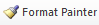 Please visit https://youtu.be/yjdL2n4lZm4 for more detailed instructions.Required Courses:Sem. Hrs.Interdisciplinary Course:NRS/ECH/PSY/SOC 4053, Today’s Families Interdisciplinary ApproachesThe Interdisciplinary Course may only be completed once for credit, regardless of prefix. Student should complete a minimum of twelve hours in the minor before registering for the Interdisciplinary course.3Sociology:             SOC 3223, Sociology of Families OR        SOC 4213, The Sociology of Childhood and Adolescence3       Human Development (select one of the following):ECH 2023, Child DevelopmentPSY 3403, Child Psychology OR             PSY 3413, Adolescent Psychology3Families in Social Contexts:SW 3313, Introduction to Child Welfare ORSW 3343, Child Abuse and Neglect3Family and Health (select one of the following):HLTH 3563, Human SexualityNRS 3353, Aging and the Older AdultNS 2203, Basic Human Nutrition3Special Interest Option:An additional 3 hours may come from any of the courses listed above or from an approved special topics/independent study course/or a one-time special course offered out of another discipline. This option allows students the opportunity to explore specific areas of interest.    Select one of the following:PSY 3613, Cultural Psychology SOC 2223, Social ProblemsSOC 4073, Sociology of Family ViolenceSW 4213, Introduction to Domestic Violence3Total Required Hours:18